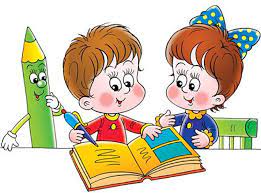 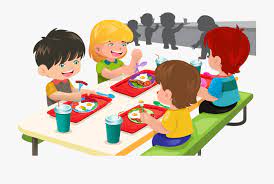 JELOVNIK- produženi boravak		     22.-26.1.2024.Ponedjeljak: 	Juha, hot dogUžina: 		KroasanUtorak:             Pečena piletina, mlinci, salataUžina:		 PudingSrijeda:            Tjestenina s mljevenim mesom, salataUžina:		Donut čoko lješnjakČetvrtak:	Kukuruzna palenta, meso u umaku, salataUžina:		Kruh s linoladomPetak 		Pileći rižoto, salataUžina:		Keksi, mlijekoRavnateljTomislav Rajić